Thank you for your interest in custom tailored Graphite Fiber Thermal Straps. Our thermal straps are custom designed and constructed here at Technology Applications, Inc. to meet customer needs. Every thermal strap is tested for overall conductance before they are shipped to the customer.In order to provide you with a preliminary assessment and budgetary cost estimate for your application, please answer the following questions:1. The required thermal conductance (or) heat load and temperature drop?2. The expected operating temperatures of the source and sink?3. What is the geometry of the heat source and sink areas? Please provide a dimensional sketch showing the heat source and the heat sink, including any specific routing requirements. 4. What is the anticipated minimum bend radius?5. Any weight restrictions?6. Expected environment (ambient pressure, shock/vibration, etc.)?7. Any stiffness or relative motion accommodation required between source and sink (all     three axes)?8. Can multiple thermal straps be used at different locations to meet the requirements?9. Any quality requirements?10. Any cleanliness/contamination control requirements? 11. How many units are required?12. What are the anticipated need date(s)?Once we receive the information, we will perform a preliminary thermal strap assessment for your application.J. Tyler LinkMarketing Director(303) 443-2262 Ext 145Direct: (303) 867-8145tlink@techapps.com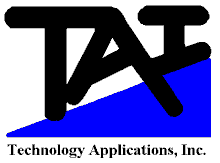 CUSTOM GFTS DESIGN QUESTIONNAIRE